Oliynyk Dmytro LeontiyovichGeneral details:Certificates:Experience:Position applied for: Chief EngineerDate of birth: 22.01.1978 (age: 39)Citizenship: UkraineResidence permit in Ukraine: YesCountry of residence: UkraineCity of residence: KhersonPermanent address: 14 Sukharnaya str.Contact Tel. No: +38 (050) 645-13-90 / +38 (055) 226-92-33E-Mail: Dmytro-UA@ya.ruU.S. visa: Yes. Expiration date 18.04.2018E.U. visa: NoUkrainian biometric international passport: Not specifiedDate available from: 10.05.2015English knowledge: GoodMinimum salary: 7500 $ per month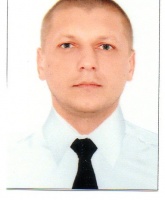 DocumentNumberPlace of issueDate of expiryCivil passportMO 013828Kherson00.00.0000Seamanâs passportAB 513324Kherson22.02.2018Tourist passport20616Illichevsk13.08.2019TypeNumberPlace of issueDate of expirySafety Familiarization,Basic Training and Instruction for All Seafarers20616Illichevsk13.08.2019Engine Room Resource Management5413Illichevsk13.08.2019Medical First Aid8375Illichevsk13.08.2019Advanced Fire Fighting13843Illichevsk13.08.2019PROFICIENCY IN SURVIVAL CRAFT AND RESCUE BOATS OTHER THAN FAST RESCUE BOATS16281Illichevsk13.08.2019MAINTENANCE OF ELECTRICAL AND ELECTRONIC ENGINEERING0971/11 KHKherson00.00.0000SECURITY AWARENESS TRAINING FOR ALL SEAFARERS and TRAINING FOR SEAFARERS WITH DESIGNATED SECURITY DU2297/13 KHKherson18.12.2018Hazardous Materials7189/14 KHKherson30.01.2019Ship001399/14 KHKherson26.09.2016PositionFrom / ToVessel nameVessel typeDWTMEBHPFlagShipownerCrewing2nd Engineer12.11.2014-12.03.2015PalmertonHeavy Lift Vessel10000MAN B&W 6L 48/609655Antigua & BarbudaHarren & PartnerMarlow Navigation2nd Engineer24.02.2014-11.07.2014AmoenitasHeavy Lift Vessel10000MAN B&W 6L 48/609655Antigua & BarbudaHarren & PartnerMarlow Navigation2nd Engineer18.05.2013-14.11.2013Combi Dock 1Heavy Lift Vessel173412 x MAN B&W 9L 32/402 x 6035Antigua & BarbudaHarren & PartnerMarlow Navigation2nd Engineer14.09.2012-14.01.2013PanganiHeavy Lift Vessel7002MaK 7M 43C6500Antigua & BarbudaHarren & PartnerMarlow Navigation2nd Engineer06.03.2012-09.07.2012Hyundai PhoenixHeavy Lift Vessel10000MAN B&W 6L 48/609655Antigua & BarbudaHarren & PartnerMarlow Navigation2nd Engineer02.08.2011-23.12.2011PatriaHeavy Lift Vessel5825MAN B&W 9L 32/406035Antigua & BarbudaHarren & PartnerMarlow Navigation3rd Engineer23.10.2010-31.05.2011PatriaHeavy Lift Vessel5825MAN B&W 9L 32/406035Antigua & BarbudaHarren & PartnerMarlow Navigation3rd Engineer22.11.2009-19.05.2010PantanalHeavy Lift Vessel7002MaK 7M 43C6500Antigua & BarbudaHarren & PartnerMarlow Navigation3rd Engineer16.03.2009-24.06.2009Condock 1Heavy Lift Vessel36032 x MaK 6M 4522 x 1200Antigua & BarbudaHarren & PartnerMarlow Navigation4th Engineer06.08.2008-18.02.2009Combi Dock 1Heavy Lift Vessel173412 x MAN B&W 9L 32/402 x 6035Antigua & BarbudaHarren & PartnerMarlow Navigation